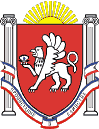 Новоандреевский сельский совет Симферопольского районаРеспублики Крым35-я сессия  1 созываРЕШЕНИЕ с. Новоандреевка				   № 49/16               				от 07.11.2016Об утверждении Положения о созданииусловий для развития туризма на территорииНовоандреевского сельского поселенияB соответствии со статьей 14.1 Федерального закона от 06.10.2003 № 131-ФЗ «Об общих принципах организации местного самоуправления в Российской Федерации», руководствуясь Уставом муниципального образования Новоандреевское сельское поселение Симферопольского района Республики КрымНовоандреевский сельский совет РЕШИЛ:1.	Утвердить Положение о создании условий для развития туризма на территории Новоандреевского сельского поселения Симферопольского района Республики Крым, согласно Приложению.Обнародовать настоящее решение путем размещения его на информационном стенде администрации Новоандреевского сельского поселения (первый этаж здания администрации Новоандреевского сельского поселения, расположенного по адресу: Симферопольский р-н., с. Новоандреевка, ул. Победы 36), а также разместить его на официальном сайте Новоандреевского сельского поселения (новоандреевка.рф).Решение вступает в силу с момента его обнародования. Председатель Новоандреевского сельского советаГлава администрации Новоандреевского сельского поселения		    	                	  В.Ю. ВайсбейнУтверждено решением 35 сессииНовоандреевского сельского совета 1 созываот 07.11.2016 года №49/16Положение о создании условий для развития туризма на территории Новоандреевского сельского поселения Симферопольского района Республики Крым1. Предмет регулирования настоящего ПоложенияНастоящее Положение устанавливает правовые основы деятельности по созданию условий для развития туризма на территории Новоандреевского сельского поселения Симферопольского района Республики Крым, определяет основные направления развития туризма, создания благоприятных условий для развития туризма и рациональное использование туристских ресурсов на территории Новоандреевского сельского поселения Симферопольского района Республики Крым при реализации права граждан Российской Федерации на отдых, свободу передвижения и иные права при совершении путешествий.2. Принципы регулирования туристской деятельности в Новоандреевском сельском поселении Симферопольского района Республики Крым муниципального образованияПризнавая туристскую деятельность одним из основных направлений социально-экономического развития Новоандреевского сельского поселения, органы местного самоуправления Новоандреевского сельского поселения Симферопольского района Республики Крым:- содействуют туристской деятельности в муниципалитете и создают благоприятные условия для ее развития;- определяют и поддерживают приоритетные направления туристской деятельности в Новоандреевском сельском поселении; - формируют представление о Новоандреевском сельском поселении как о благоприятном муниципальном образовании для туризма;- осуществляют поддержку и защиту туристов, экскурсантов, туроператоров, турагентов и их объединений.3. Цели и основные формы поддержки туризм а и туристской индустрии в Новоандреевском сельском поселении Симферопольского района Республики Крым3.1. Цели поддержки туризма и туристской индустрии в Новоандреевском сельском поселении Симферопольского района Республики Крым:- создание условий для инвестиций в туристскую индустрию;- создание на территории Новоандреевского сельского поселения Симферопольского района Республики Крым оптимальных условий для реализации комплексного экономического, социального и ресурсного потенциала, сохранения природного и культурного наследия, развития полезного ассортимента конкурентоспособного туристского продукта;- повышение качества услуг туристского обслуживания для удовлетворения потребностей граждан в отдыхе и оздоровлении на основе туристских ресурсов Новоандреевского сельского поселения Симферопольского района Республики Крым;- развитие межрегиональных связей в сфере туризма;- обеспечение и защита прав граждан на отдых, свободу передвижения, качественное туристское обслуживание и иных прав при совершении путешествий.3.2.Формы поддержки туризма и туристской индустрии в Новоандреевском сельском поселении Симферопольского района Республики Крым:- разработка стратегии развития туризма и туристской индустрии в Новоандреевском сельском поселении;- содействие субъектам малого и среднего предпринимательства в развитии конкурентоспособного туристского продукта на внутреннем туристском рынке;- привлечение инвестиций в туристскую индустрию Новоандреевского сельского поселения Симферопольского района Республики Крым;- участие в мероприятиях межрегионального и международного уровня в сфере туризма в рамках действующего законодательства;- оказание поддержки субъектам туристской индустрии, субъектам малого и среднего предпринимательства, развивающим приоритетные направления туризма;- иные формы поддержки, осуществляемые в порядке, установленном законодательством Российской Федерации и законодательством Республики Крым.4. Полномочия Новоандреевского сельского совета Симферопольского района Республики Крым в сфере туризмаК полномочиям Новоандреевского сельского совета Симферопольского района Республики Крым в сфере туризма относится:- разработка и принятие нормативных правовых актов, направленных на совершенствование отношений в сфере туризма, в пределах компетенции уполномоченного органа;- разработка, принятие и реализация муниципальных программ в сфере туризма и туристской индустрии;- обеспечение финансирования муниципальных программ развития туризма в пределах средств бюджета муниципалитета, предусмотренных на эти цели;- создание благоприятных условий для инвестиций в туристскую индустрию Новоандреевского сельского поселения Симферопольского района Республики Крым ;- регулирование использования туристских ресурсов на территории Новоандреевского сельского поселения Симферопольского района Республики Крым в пределах, установленных действующим законодательством;- информационное обеспечение туристской деятельности Новоандреевского сельского поселения;- сформирование и ведение реестра туристских ресурсов Новоандреевского сельского поселения;- мониторинг туристской индустрии;- осуществление мероприятий, направленных на обеспечение безопасности туристов на территории Новоандреевского сельского поселения;- содействие в профессиональной подготовке и квалификации специалистов туристской индустрии;- проведение конкурсов среди субъектов туристской индустрии Новоандреевского сельского поселения с целью повышения качества предоставляемых услуг в сфере  туризма.5.Туристские ресурсы Новоандреевского сельского поселения Симферопольского района Республики КрымК туристским ресурсам Новоандреевского сельского поселения относятся расположенные на территории муниципального образования природные, исторические, социально-культурные объекты, а также ' иные объекты, способные удовлетворить духовные и иные потребности туристов, содействовать поддержанию их жизнедеятельности, восстановлению и развитию их физических сил.6. Реестр туристских ресурсов Новоандреевского сельского поселения6.1. В целях учета и рационального использования туристских ресурсов Новоандреевского сельского поселения администрация ведет реестр туристских ресурсов.6.2. Туристские ресурсы Новоандреевского сельского поселения подлежат включению в реестр туристских ресурсов с целью установления порядка их охраны, развития и использования с учетом предельно допустимых нагрузок на окружающую природную среду в соответствии с законодательством Российской Федерации.В реестр туристских ресурсов Новоандреевского сельского поселения должна быть включена следующая информация:- о территориальном расположении туристского ресурса;- о загруженности туристского ресурса, выраженной в единицах измерения;- о количестве посещений туристского ресурса в определенный период времени;- о состоянии туристского ресурса ;- о необходимом объеме денежных средств на сохранение целостности туристского ресурса республики и мерах по его восстановлению.6.3. Ведение мониторинга туристских ресурсов возлагается на администрацию Новоандреевского сельского поселения.7. Информационное обеспечение в сфере туризма7.1. В целях информационного обеспечения в сфере туризма на территории Новоандреевского сельского поселения Симферопольского района Республики Крым создается система информационного обеспечения.В единую систему информационного обеспечения сферы туризма включается информация:- о реестре туристских ресурсов Новоандреевского сельского поселения Симферопольского района Республики Крым- о мероприятиях, проводимых на территории Новоандреевского сельского поселения в сфере туризма;- о туристских маршрутах Новоандреевского сельского поселения.7.2. Информация, включенная в единую систему информационного обеспечения сферы туризма, предоставляется физическим и юридическим лицам бесплатно.Информация о туристских ресурсах и наиболее привлекательных туристских маршрутах Новоандреевского сельского поселения Симферопольского района Республики Крым публикуется в газете «Вести Магазинки» и на официальном сайте сельского поселения в сети Интернет.7.3. Единая система информационного обеспечения создается с целью  содействия субъектам туристской деятельности в продвижении туристского продукта поселения.8. Обеспечение безопасности туризма8.1. Обеспечение безопасности туризма на территории Новоандреевского сельского поселения Симферопольского района Республики Крым включает в себя комплекс правовых, организационных, экономических и других, мер, направленных на обеспечение безопасности туристов (экскурсантов), сохранности их имущества, ненанесение ущерба окружающей среде, материальным: и духовным ценностям общества.8.2 Субъекты туристской индустрии самостоятельно в соответствии с ельством Российской Федерации разрабатывают конкретные мероприятия по обеспечению безопасности туристов (экскурсантов), в том числе по предотвращению травматизма и несчастных случаев, и несут ответственность за их выполнение.8.3. Субъекты туристской индустрии Новоандреевского сельского поселения Симферопольского района Республики Крым, осуществляющие деятельность по организации туризма на маршрутах, представляющих повышенную опасность для туристов, должны пользоваться услугами инструкторов – проводников профессионально подготовленных лиц, сопровождающих туристов и обеспечивающих их безопасность при прохождении туристских маршрутов.8.4. Администрация Новоандреевского сельского поселения в случае угрозы возникновения чрезвычайных ситуаций в местах прохождения туристских маршрутов информирует субъекты туристской индустрии и туристов (экскурсантов) об угрозе безопасности туристов (экскурсантов)8.5. Средства массовой информации в установленном порядке предоставляют администрации Новоандреевского сельского поселения возможность размещения информации об угрозе безопасности туристов (экскурсантов).9. Сотрудничество в сфере туризмаОрганы местного самоуправления Новоандреевского сельского поселения Симферопольского района Республики Крым в порядке, предусмотренном действующим законодательством, участвуют во взаимодействии с субъектами Российской Федерации и органами местного самоуправления по вопросам координации в сфере туризма, продвижения муниципального туристского продукта.